Norgesmesterskap, Nordisk Trap 202x		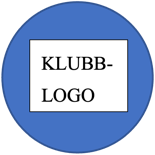 Mesterskapet avholdes sted og adresse. Gjerne også GPS-link/koordinater.Klubb har gleden av å invitere til NM Nordisk Trap dato.  ProgramDet er åpen klasse for deltakelse i lagskyting. Premiering: Medaljer og 1/3 premiering blir utdelt etter regelverk. Startkontingent: Påmelding
Påmeldingsfristen er xx.xx.xx, og skal gjøres via leirdue.net. Påmelding til lag og mix-lag gjøres.............. Betaling gjøres...Påmelding er bindende. Overnatting:
Nærmeste overnatting på xxxxxxxxx. Sett inn informasjon dersom arrangør har vært i kontakt med hotell, evt.. samarbeidsavtale. Ved benyttelse av Thon Hotel kan du bruke NSFs avtalekode ved bestilling: TH87833. Informasjon om NM finner du på arrangørs hjemmeside her (sett inn link). Du kan også ta kontakt med kontaktperson for NM, navn, email, tlf. FredagOffisiell treningLørdag75 duerMenn, kvinner, junior kvinner, junior menn, U14, U16, V55, V65, V73, SG-S, SG-L, SG-USøndag50 duer + finaler